Муниципальное автономное общеобразовательное учреждение«Нижнетавдинская средняя общеобразовательная школа»ПРИКАЗ    от 01 сентября 2020 г.                                                                   № 87-ОДО создании комиссии  родительского контроля за организацией и качеством школьного питания в филиале МАОУ «Нижнетавдинская СОШ» Черепановская НОШ- детский садНа основании Федерального закона «Об образовании в Российской Федерации» от 01.0З.2020г. № 47 ФЗ «О внесении изменений в Федеральный закон «О качестве и безопасности пищевых продуктов» и ст. 37 Федерального закона от 20.12.2012г. №27З-ФЗ «Об образовании в Российской Федерации» в части совершенствования правового регулирования вопросов обеспечения качества пищевых продуктов»; «Методических рекомендаций МР 2.4.0180-20 Роспотребнадзора в Российской Федерации «Родительский контроль за организацией горячего питания детей в общеобразовательных организациях» от 18.05.2020.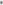 ПРИКАЗЫВАЮ:1. Создать комиссию родительского контроля для осуществления действительного контроля за организацией и качеством питания детей, в следующем составе:Председатель комиссии:- ответственная  за питание  Каркачеву Галину Александровну – заведующую филиаломЧлены Комиссии:родительская общественность:- Поротникова Зинаида Сергеевна (по согласованию)- Сидорченко Ольга Владимировна (по согласованию)2. Комиссии родительского контроля осуществлять:- контроль за выполнением санитарно — эпидемиологических требований к организации питания обучающихся в школе;- мониторинг качества поставленной продукции и соответствие количества продуктов питания поданной заявке;- контроль за качеством и полновесностью порций готовой продукции, за целевым использованием пищевой продукции, за организацией приёма пищи обучающимися;- обеспечение необходимых условий для соблюдения обучающимися правил личной гигиены и санитарного состояния пищеблока; З. Результаты контроля обсуждать на заседаниях, планёрках и делать сообщения на общешкольных родительских собраниях.4. Утвердить график родительского контроля организации питания обучающихся, согласно приложения №1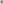 5. Утвердить форму журнала посещения родительского контроля, согласно приложения №2Каркачевой Г.А - ответственной за питание разместить выписку из данного приказа на пищеблоке и на информационных стендах в общедоступных местах для информирования родителей (законных представителей) обучающихся.Контроль за исполнением настоящего приказа возложить на заведующую  филиала Каркачеву Г.А.Директор                               С.В.КалайчиеваС приказом ознакомлены:Каркачева Г.А ____ ___ 01 сентября 2020г\Приложение №1 к приказу от 01.09.2020г. №87-ОДГРАФИКродительского контроля организации питания обучающихсяФилиала МАОУ «Нижнетавдинская СОШ»-Черепановская НОШ –детский садна первое полугодие 2020 — 2021 учебного годаПриложение №2 к приказу от 01.09.2020г. №87-ОДЖурнал посещения родительского контроляДатаВремя10 — 15 число каждого месяца10.00 – 10.20 (1-4 классы)№Дата проведения мероприятия родительского контроляФ.И.О. членов комиссии по проведению контроля за организацией питания учащихсяКраткое содержание проведенного мероприятия